Ime i prezime:      	Razred:      Vrsta rada:      	Datum: ZADATAK:Tvrtka PRIMA d.o.o. iz Dubrovnika, Vukovarska 15, dana 15. svibnja 2020. godine daje nalog banci da na teret njezinog transakcijskog računa broj HR6524070001160086074 knjiži iznos 6.100,00 kn za podmirenje fakture broj 220/20. u korist žiroračuna broj HR1124070001100260123 tvrtke BOND d.d., Gundulićeva 7, Rijeka.  PLATITELJ (naziv/ime i adresa)Hitno: Hitno: Hitno: Valuta plaćanja: Valuta plaćanja: Iznos: Iznos:   PLATITELJ (naziv/ime i adresa)Hitno: Hitno: Hitno: Valuta plaćanja: Valuta plaćanja: Iznos: Iznos:   PLATITELJ (naziv/ime i adresa)Hitno: Hitno: Hitno: Valuta plaćanja: Valuta plaćanja: Iznos: Iznos:   PLATITELJ (naziv/ime i adresa)IBAN platitelja:IBAN platitelja:IBAN platitelja:IBAN platitelja:IBAN platitelja:IBAN platitelja:  PLATITELJ (naziv/ime i adresa)IBAN platitelja:IBAN platitelja:IBAN platitelja:IBAN platitelja:IBAN platitelja:IBAN platitelja:  PLATITELJ (naziv/ime i adresa)IBAN platitelja:IBAN platitelja:IBAN platitelja:IBAN platitelja:IBAN platitelja:IBAN platitelja:  PLATITELJ (naziv/ime i adresa)  PLATITELJ (naziv/ime i adresa)Model i poziv na broj platitelja:Model i poziv na broj platitelja:Model i poziv na broj platitelja:Model i poziv na broj platitelja:Model i poziv na broj platitelja:Model i poziv na broj platitelja:Model i poziv na broj platitelja:HRHRIBAN ili broj računa primateljaIBAN ili broj računa primateljaIBAN ili broj računa primateljaIBAN ili broj računa primateljaIBAN ili broj računa primateljaIBAN ili broj računa primatelja PRIMATELJ (naziv/ime i adresa) PRIMATELJ (naziv/ime i adresa) PRIMATELJ (naziv/ime i adresa) PRIMATELJ (naziv/ime i adresa)Model i poziv na broj primatelja:Model i poziv na broj primatelja:Model i poziv na broj primatelja:Model i poziv na broj primatelja:Model i poziv na broj primatelja:Model i poziv na broj primatelja:Model i poziv na broj primatelja:Model i poziv na broj primatelja:Model i poziv na broj primatelja:Model i poziv na broj primatelja:Model i poziv na broj primatelja:HRHR PRIMATELJ (naziv/ime i adresa) PRIMATELJ (naziv/ime i adresa)Šifra namjene:                                                             Datum izvršenja:Šifra namjene:                                                             Datum izvršenja:Šifra namjene:                                                             Datum izvršenja:Šifra namjene:                                                             Datum izvršenja:Šifra namjene:                                                             Datum izvršenja:Šifra namjene:                                                             Datum izvršenja:Šifra namjene:                                                             Datum izvršenja:Šifra namjene:                                                             Datum izvršenja:Opis plaćanja:Opis plaćanja:Opis plaćanja:Opis plaćanja:Opis plaćanja:Opis plaćanja:Opis plaćanja:Opis plaćanja:Opis plaćanja:Opis plaćanja:Opis plaćanja: PRIMATELJ (naziv/ime i adresa) PRIMATELJ (naziv/ime i adresa)Šifra namjene:                                                             Datum izvršenja:Šifra namjene:                                                             Datum izvršenja:Šifra namjene:                                                             Datum izvršenja:Šifra namjene:                                                             Datum izvršenja:Šifra namjene:                                                             Datum izvršenja:Šifra namjene:                                                             Datum izvršenja:Šifra namjene:                                                             Datum izvršenja:Šifra namjene:                                                             Datum izvršenja:BIC i/ili naziv banke primatelja:                 Primatelj     Fizička     Pravna                                                                           (osoba):                                                                                      BEN      SHA       OURBIC i/ili naziv banke primatelja:                 Primatelj     Fizička     Pravna                                                                           (osoba):                                                                                      BEN      SHA       OURBIC i/ili naziv banke primatelja:                 Primatelj     Fizička     Pravna                                                                           (osoba):                                                                                      BEN      SHA       OURBIC i/ili naziv banke primatelja:                 Primatelj     Fizička     Pravna                                                                           (osoba):                                                                                      BEN      SHA       OURBIC i/ili naziv banke primatelja:                 Primatelj     Fizička     Pravna                                                                           (osoba):                                                                                      BEN      SHA       OURBIC i/ili naziv banke primatelja:                 Primatelj     Fizička     Pravna                                                                           (osoba):                                                                                      BEN      SHA       OURBIC i/ili naziv banke primatelja:                 Primatelj     Fizička     Pravna                                                                           (osoba):                                                                                      BEN      SHA       OURBIC i/ili naziv banke primatelja:                 Primatelj     Fizička     Pravna                                                                           (osoba):                                                                                      BEN      SHA       OURBIC i/ili naziv banke primatelja:                 Primatelj     Fizička     Pravna                                                                           (osoba):                                                                                      BEN      SHA       OURBIC i/ili naziv banke primatelja:                 Primatelj     Fizička     Pravna                                                                           (osoba):                                                                                      BEN      SHA       OURPečat korisnika PUPečat korisnika PUPečat korisnika PUPečat korisnika PUPečat korisnika PUPečat korisnika PUPečat korisnika PUPotpis korisnika PUPotpis korisnika PUPotpis korisnika PUPotpis korisnika PU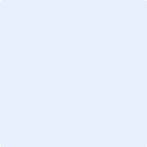 